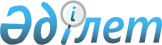 Об утверждении Технического регламента "Требования к безопасности мяса и мясной продукции"
					
			Утративший силу
			
			
		
					Постановление Правительства Республики Казахстан от 8 апреля 2008 года N 336. Утратило силу постановлением Правительства Республики Казахстан от 30 января 2017 года № 29
      Сноска. Утратило силу постановлением Правительства РК от 30.01.2017 № 29 (вводится в действие со дня его первого официального опубликования).
      В целях реализации Закона Республики Казахстан от 9 ноября 2004 года "О техническом регулировании" Правительство Республики Казахстан ПОСТАНОВЛЯЕТ: 
      1. Утвердить прилагаемый Технический регламент "Требования к безопасности мяса и мясной продукции". 
      2. Настоящее постановление вводится в действие по истечении шести месяцев со дня первого официального опубликования.  Технический регламент
"Требования к безопасности мяса и мясной продукции" 
1. Область применения
      1. Настоящий Технический регламент "Требования к безопасности мяса и мясной продукции" (далее - Технический регламент) разработан в целях реализации Кодекса Республики Казахстан от 18 сентября 2009 года "О здоровье народа и системе здравоохранения и законов Республики Казахстан от 9 ноября 2004 года "О техническом регулировании", от 10 июля 2002 года "О ветеринарии".
      Сноска. Пункт 1 с изменениями, внесенными постановлением Правительства РК от 28.04.2011 № 451 (вводится в действие по истечении шести месяцев со дня первого официального опубликования).


       2. Настоящий Технический регламент распространяется на все производимые (изготавливаемые) и ввозимые (импортируемые) виды мяса животных и птиц, пищевые субпродукты, колбасные изделия, полуфабрикаты и кулинарные изделия, пищевые концентраты, пищевые продукты переработки крови, субпродукты и прочие мясосодержащие продукты, согласно единой товарной номенклатуре внешнеэкономической деятельности таможенного союза в соответствии с приложением 2 к настоящему Техническому регламенту.
      Сноска. Пункт 2 с изменением, внесенным постановлением Правительства РК от 28.04.2011 № 451 (вводится в действие по истечении шести месяцев со дня первого официального опубликования).


       3. Настоящий Технический регламент не распространяется на производство (изготовление), оборот и уничтожение следующей мясной продукции: 
      1) детского питания; 
      2) масложировой продукции; 
      3) медицинских препаратов, производимых (изготавливаемых) из сырья животного происхождения; 
      4) лечебного, профилактического и диетического назначения; 
      5) домашнего приготовления, предназначенного для личного потребления; 
      6) пищевой продукции, полученной с использованием сырья от генномодифицированных животных; 
      7) консервированной продукции; 
      8) желатина пищевого.  2. Термины и определения
      4. В настоящем Техническом регламенте используются термины и определения в соответствии с законами Республики Казахстан "О техническом регулировании", "О безопасности пищевой продукции", "О ветеринарии", а также следующие:
      мясные продукты (мясопродукты) - продукты, полученные в результате обработки мяса путем варки, сушки, соления, просаливания или копчения; 
      субъект производства (изготовления), оборота, мяса и мясной продукции (далее - субъект) - физическое и юридическое лицо, осуществляющее деятельность по производству (изготовлению), обороту мяса и мясной продукции; 
      объект производства (изготовления) мяса и мясной продукции (далее - объект) - предприятие/организация по производству (изготовлению) мяса и мясной продукции; 
      дезинфекционный барьер - пункт дезинфекции транспортных средств перед въездом на территорию республики или организации и выездом с их территорий, а для персонала - перед входом в помещение цеха организации и выходом из него; 
      вредное вещество - любое биологическое или химическое вещество, а также их метаболиты, накапливающиеся в мясе или добавленное в мясную продукцию при ее производстве и способное нанести вред здоровью человека или вызвать загрязнение окружающей среды; 
      конфискат - туша, части туши и органы животного, признанные органами государственного ветеринарного надзора не пригодными для пищевых целей; 
      партия животных (птиц) - любое количество животных (птиц) одного вида, поступившее в организацию из одного хозяйства за одну поставку, сопровождаемые одной товарно-транспортной накладной и одним ветеринарным документом установленной формы; 
      замороженное мясо - мясо после замораживания охлажденных на убойной линии туш и тушек до температуры в толще мышц от минус 8 0 С до минус 18 0 С; 
      нитритно-посолочная смесь - смесь нитрита натрия с поваренной солью в соотношении, обеспечивающем безопасную концентрацию нитрита натрия в готовом продукте; 
      обваленное мясо - мясной продукт из мышечной, жировой и соединительной ткани туши отделенных от костей; 
      подмороженное мясо - свежее мясо, полученное непосредственно после убоя и подмораживания до температуры в толще мышц от минус 2 0 С до минус 3 0 С; 
      глубокозамороженное мясо - мясо после замораживания до температуры в толще мышц не выше минус 18 0 С; 
      охлажденное мясо - свежее мясо, полученное непосредственно после убоя животного или птицы и охлаждения до температуры в толще мышц от 0 0 С до плюс 4 0 С; 
      условно-годное мясо - мясо туши больного животного, допускаемое в пищу после обеззараживания (проваривание, изготовление колбасных изделий, обезвреживание финнозного мяса замораживанием или посолом).
      Сноска. Пункт 4 с изменением, внесенным постановлением Правительства РК от 28.04.2011 № 451 (вводится в действие по истечении шести месяцев со дня первого официального опубликования).

  3. Условия обращения мясо и мясной продукции на рынке
      5. Мясо и мясные продукции должны соответствовать требованиям, установленным настоящим Техническим регламентом. 
      6. Мясо и мясные продукции могут быть поставлены на рынок и реализованы только в том случае, если они не представляют опасность для здоровья или безопасности людей при соответствующем применении по назначению. 
      Мясо и мясные продукты, имеющие явные признаки недоброкачественности, не имеющие сопроводительных документов, подтверждающих безопасность, происхождение и качество, а также при несоответствии свойства и маркировки требованиям действующего законодательства и с не установленным сроком годности изымаются для проведения ветеринарно-санитарной экспертизы в аккредитованной (аттестованной) ветеринарной лаборатории. 
      Уничтожение непригодной к употреблению и опасной жизни и здоровью человека мяса и мясной продукции осуществляется в порядке, установленном законодательством Республики Казахстан .  4. Опасные факторы (риски) при заготовке мяса
и производстве мясных продуктов
      7. При заготовке и производстве мяса и мясной продукции должны учитываться все возможные риски, возникающие при: 
      1) выборе места и территории объекта, размещении и устройстве производственных зон (помещений) по заготовке мяса и мясной продукции; 
      2) подготовке животных и птиц к убою, их убое; 
      3) подготовке персонала, оборудования и бытовых помещений; 
      4) производстве мяса и мясопродуктов, их хранении и обороте; 
      5) уничтожении непригодных к употреблению или опасных мяса и мясной продукции. 
      К наиболее вероятным рискам, вследствие которых мясо и мясная продукция приобретают опасные свойства, которые отрицательно действуют на здоровье человека и окружающую среду относятся: 
      1) превышение ПДУ содержания фармакологических веществ и химических загрязнителей в мясе и мясной продукции;
      2) превышение ПДУ содержания токсичных элементов, антибиотиков, пестицидов, радионуклидов, других вредных веществ и их остатков в мясе и мясной продукции;
      3) превышение ПДУ микробиологических показателей в мясе и мясной продукции;
      4) превышение ПДУ содержания пищевых добавок и продуктов генной инженерии.
      Сноска. Пункт 7 с изменениями, внесенными постановлением Правительства РК от 28.04.2011 № 451 (вводится в действие по истечении шести месяцев со дня первого официального опубликования).

  5. Требования безопасности к выбору места и территории объекта
      8. Размещение, ввод в эксплуатацию вновь строящихся и реконструируемых объектов, осуществляются в соответствии с действующим законодательством Республики Казахстан. 
      Территория объектов должна быть огорожена, благоустроена и озеленена. 
      9. Территория объектов оборудуются ливневой канализацией для сбора атмосферных талых вод стоков и смыва территории. 
      10. Всем объектам присваиваются учетные номера в порядке, установленном законодательством Республики Казахстан о безопасности пищевой продукции. 
      11. В зависимости от назначения, характера и количества, выделяемых в окружающую среду загрязняющих веществ, и других вредных физических факторов, а также с учетом предусматриваемых мер по уменьшению их неблагоприятного влияния на здоровье человека и окружающую среду, объекты должны иметь санитарно-защитные зоны (далее - СЗЗ) установленные уполномоченным органом в области санитарно-эпидемиологического надзора. 
      Расположение зданий, сооружений и устройств на территории объекта должна обеспечивать возможность транспортировки без пересечения путей перевозок: 
      1) сырья и готовой продукции; 
      2) здорового животного, направляемого после ветеринарного осмотра на предубойное содержание, с больным или подозрительным на заболевание животным, направляемым в карантин, изолятор или санитарную бойню; 
      3) пищевой продукции с животным, навозом, отходами производства. 
      12. При въезде и выезде с территории объекта у ворот оборудуются специальные дезинфекционные барьеры для обработки колес автотранспорта.
      Сноска. Пункт 12 в редакции постановления Правительства РК от 28.04.2011 № 451 (вводится в действие по истечении шести месяцев со дня первого официального опубликования).


       13. Погрузочно-разгрузочные площадки, переходы от железнодорожных и автомобильных платформ и открытых загонов, территории санитарного блока, путей прогона скота, дороги для автотранспорта должны иметь ровное водонепроницаемое покрытие доступное для мойки и дезинфекции.
      Сноска. Пункт 13 с изменением, внесенным постановлением Правительства РК от 28.04.2011 № 451 (вводится в действие по истечении шести месяцев со дня первого официального опубликования).

  6. Требования безопасности к производственным зонам
объекта производства (изготовления) и переработки
мяса и мясной продукции
      14. При планировке производственных цехов, участков, отделений, вспомогательных и складских помещений объекта предусматривается возможность проведения ветеринарно-санитарного контроля за безопасностью мяса и мясной продукции, а также качеством уборки, мойки и дезинфекции. 
      При размещении технологического оборудования в производственных помещениях исключается перекрестная контаминация. 
      На территории объекта предусматривается зона предубойного содержания животных с наличием: 
      1) железнодорожной или автомобильной платформы с загонами, имеющими навесы и расколы для приема животных и ветеринарного осмотра; 
      2) здания (навеса) для предубойного содержания животных; 
      3) помещения для проводников и гонщиков животных; 
      4) бытовых помещений и дезинфекционной камеры для санитарной обработки одежды; 
      5) площадки для сбора и временного хранения навоза и каныги; 
      6) пункта санитарной обработки автотранспорта и инвентаря, используемых для транспортировки убойных животных и птицы; 
      7) карантина, изолятора и санитарной бойни для скота; 
      8) сооружения для обеззараживания сточных вод. 
      15. На объектах производства (изготовления) оборудуются и находятся в рабочем состоянии объекты ветеринарно-санитарного назначения: 
      1) стационарные дезопромывочные пункты или площадки для мойки и дезинфекции автотранспорта, доставляющего животных на убой; 
      2) помещения для ветеринарных специалистов с оборудованием для контроля и ветеринарно-санитарной экспертизы животных и продуктов животного происхождения; 
      3) расколы для осмотра животных; 
      4) санитарная бойня или санитарная камера для изолированной переработки больных или слабых животных; 
      5) помещения для карантина и изолятора; 
      6) изолированная холодильная камера для временного хранения мяса и продуктов убоя до их переработки; 
      7) сооружение для обеззараживания сточных вод. 
      16. Санитарная бойня имеет отдельный въезд для больных животных, площадку для его приема, ветеринарного осмотра. 
      17. При вводе объекта производства (изготовления) в эксплуатацию и установке технологического оборудования или линий, субъекту необходимо иметь санитарно-эпидемиологическое и/или ветеринарно-санитарное заключения. 
      Независимо от мощности и вида деятельности объекта в процессе производства (изготовления) обеспечиваются: 
      1) поточность технологических процессов; 
      2) изоляция грязных процессов от чистых; 
      3) механизация и автоматизация технологических процессов, удобная связь между цехами (помещениями). 
      В цехах по производству (изготовлению) мясной продукции для устранения неприятных запахов, пыли и других загрязнений необходимо предусмотреть приточно-вытяжную вентиляцию. 
      Сноска. Пункт 17 с изменениями, внесенными постановлением Правительства РК от 28.04.2011 № 451 (вводится в действие по истечении шести месяцев со дня первого официального опубликования).


       18. Для мойки и дезинфекции инвентаря, транспортных средств на объекте оборудуется моечное отделение с водонепроницаемым полом, с подводкой, горячей и холодной воды и трапами для стока смывной воды в канализацию. 
      В производственных цехах (помещениях) санитарного блока независимо от мощности и профиля производства панели стен и колонны облицовываются высотой не менее двух метров материалами, разрешенными к применению в Республике Казахстан. 
      На потолках и навесных арматурах не допускаются скопления грязи, осыпания посторонних частиц в пищевую продукцию и образования конденсатов или плесни на поверхности. 
      Полы всех помещений объекта покрываются ровными, гладкими, водонепроницаемыми материалами. 
      Объект оборудуется знаками безопасности, а внутрицеховые трубопроводы в соответствии с их назначением окрашиваются в отличительные цвета в соответствии с Техническим регламентом "О требованиях к сигнальным цветам, разметкам и знакам безопасности на производственных объектах". 
      Моющие и дезинфицирующие средства хранятся в специально выделенном, изолированном месте.
      Сноска. Пункт 18 с изменениями, внесенными постановлением Правительства РК от 28.04.2011 № 451 (вводится в действие по истечении шести месяцев со дня первого официального опубликования).

  7. Требования безопасности при подготовке
животных и птиц к убою
      19. Животные и птицы, предназначенные для убоя и переработки на мясную продукцию, принимаются объектами из территорий и хозяйств, благополучных по заразным болезням животных и птиц. 
      Не подлежат отправке на предприятия по переработке животные и птицы, не прошедшие процедуру обязательной идентификации. 
      Запрещается отправлять на бойню: 
      1) животных привитых инактивированной вакциной против ящура, вакциной или сывороткой против сибирской язвы в течение 21 дня; 
      2) птиц привитых вакциной против птичьего гриппа в течение 21 дня; 
      3) животных и птиц, которым скармливались антибиотики, антигельминтики и другие препараты с лечебной и (или) профилактической целью, препараты для стимуляции роста в течение срока, указанного в наставлении по их применению в ветеринарии; 
      4) животных и птиц, обработанных химикатами против насекомых и клещей ранее срока ожидания, указанного в списке этих препаратов; 
      5) животных и птиц с не установленным диагнозом болезни, имеющих повышенную или пониженную температуру тела и находящихся в состоянии апатии или агонии; 
      6) животных и птиц, которым при выращивании применяли ветеринарные препараты, не разрешенные в Республике Казахстан; 
      7) птицу в течение 10 суток после последнего кормления рыбой, рыбными отходами и рыбной мукой. 
      Каждая партия животных и птиц, направляемая на убой, должна сопровождаться ветеринарным свидетельством, оформленным в установленном порядке.
      20. Животные и птицы выращиваются и откармливаются в условиях, исключающих возможность попадания в организм вредных и опасных компонентов с кормами, водой, при проведении ветеринарно-санитарных и зоогигиенических мероприятий, в том числе: 
      1) вещества с анаболическим действием и фармакологические вещества, запрещенные к применению в животноводстве; 
      2) вещества и химические загрязнители окружающей среды: хлорорганические соединения, включая полихлорированные бифенилы, фосфорорганические соединения, токсичные элементы, микотоксины, красители. 
      21. Животные и птицы, поступившие на объект подвергаются ветеринарному осмотру и предубойной выдержке не менее 24 часов для крупного рогатого скота, мелкого рогатого скота, лошадей, оленей, верблюдов, мулов и ослов, не менее 12 часов для свиней и не менее 6 часов для телят и птиц. 
      22. Партия животных и птиц, в которой обнаружены больные животные в состоянии агонии, вынужденно убитые или трупы, а также в случаи несоответствия фактического наличия голов количеству, указанному в ветеринарном документе, немедленно помещается в карантинное отделение до установления диагноза или причин несоответствия. 
      Не допускается: 
      1) к убою животные и птицы не прошедшие предубойный ветеринарный осмотр; 
      2) к убою лошади, ослы, мулы, верблюды без проведения исследований на сап; 
      3) возвращать владельцам животных и птиц, больных, подозрительных по заболеванию, с травматическими повреждениями, а также трупы, обнаруженные при их приемке; 
      4) вывоз (вывод) принятых на убой животных и птиц с территории объекта; 
      5) отправлять трупы павших животных и птиц, ветеринарные конфискаты на полигоны твердых бытовых отходов. 
      При обнаружении на объектах производства (изготовления), в момент приемки и ветеринарного осмотра животных и птиц с признаками инфекционного заболевания вся партия направляется на санитарный убой. 
      Убой больных животных и птиц производится отдельно от здоровых животных и птиц и/или в конце смены. После окончания такого убоя проводят дезинфекцию помещений и оборудования, согласно действующим нормативным документам. 
      В зависимости от выявленных болезней животных и птиц на тушу накладываются ветеринарные штампы, свидетельствующие о способе ее обезвреживания. 
      23. На убой животные подаются из помещения предубойной выдержки в предубойный загон цеха первичной переработки с обеспечением ритмичной работы конвейерных линий переработки. 
      24. Технологическим процессом обеспечиваются: 
      1) исключение пересечений потоков и контактов сырых и готовых продуктов; 
      2) контроль поступающего для переработки сырья и вспомогательных материалов на соответствие нормативным документам; 
      3) исключение соприкосновения мясных туш, находящихся в подвешенном состоянии, относительно пола, стен и технологического оборудования;
      4) сток жидкости к трапам на участках обескровливания, зачистки и мойки туш по специальным наклонным желобам; 
      5) разделение передачи пищевого сырья (жиросырья, кишечных комплектов, пищевой крови, субпродуктов) друг от друга с доступом для их санитарной обработки; 
      6) сбор не пищевых отходов в специальную тару, окрашенную в отличительный цвет и имеющую надпись (маркировку) о ее назначении; 
      7) сбор ветеринарных конфискатов (туш и органов, забракованных при ветеринарно-санитарной экспертизе) в оборудованные отдельные спуски или специальные передвижные закрывающиеся емкости, окрашенные в отличительные цвета; 
      8) опорожнение желудков и преджелудков убойных животных от содержимого, а также мездрение шкур в отдельных помещениях или на специально выделенных участках цеха первичной переработки скота, отделенных перегородкой высотой три метра и удаленных от места продвижения туш на расстояние не менее трех метров; 
      9) экстренную остановку конвейера с рабочих мест ветеринарных специалистов при помощи кнопки "Стоп" в случае подозрения или выявления особо опасных заболеваний убойных животных; 
      10) отправку туш, субпродуктов и других продуктов убоя в холодильник только после их санитарной обработки, ветеринарно-санитарной экспертизы и клеймения; 
      11) подвод холодной и горячей воды к рабочим местам, а для сортировки (продувки) кишок подачу сжатого воздуха.
      Сноска. Пункт 24 с изменением, внесенным постановлением Правительства РК от 28.04.2011 № 451 (вводится в действие по истечении шести месяцев со дня первого официального опубликования).

  8. Требования безопасности к холодильным
камерам и морозильникам
      25. В производстве мяса и мясной продукции применяются специально изготовленные для холодильной обработки и хранения продуктов холодильные камеры и морозильники. Объем и количество холодильных камер и морозильников выбираются с учетом производственной мощности объектов и условия, чтобы они обеспечивали возможность регулирования температуры в зависимости от вида продукции от минус 300 С до 00 С и влажности воздуха от 60 % до 95 %. 
      Внутренние стены и потолки холодильных камер и морозильников перед загрузкой в них мяса и мясной продукции подвергаются санитарной обработке.
      Сноска. Пункт 25 с изменением, внесенным постановлением Правительства РК от 28.04.2011 № 451 (вводится в действие по истечении шести месяцев со дня первого официального опубликования).


       26. Сырье и субпродукты при размещении в камерах холодильника и морозильника укладываются штабелями на решетки или поддоны высотой 8 сантиметров от пола. Решетки и поддоны должны изготавливаться из материалов, разрешенных к применению в Республике Казахстан для контакта с пищевыми продуктами.
      Сноска. Пункт 26 в редакции постановления Правительства РК от 28.04.2011 № 451 (вводится в действие по истечении шести месяцев со дня первого официального опубликования).


       27. Условно годное мясо хранится в специально используемом для этих целей холодильнике-изоляторе или в отдельной камере холодильника.  9. Требования безопасности к оборудованию
и метрологическому обеспечению
      28. Оборудование для мясной отрасли должно соответствовать требованиям Закона Республики Казахстан " О безопасности машин и оборудования". 
      Оборудование должно: 
      1) изготавливаться из материалов, разрешенных к применению в Республике Казахстан для контакта с пищевыми продуктами; 
      2) обеспечивать производство (изготовление) безопасной продукции; 
      3) проходить процедуру подтверждения соответствия установленным требованиям. 
      Оборудование для термической обработки сырья и готовой продукции, оснащают контрольно-измерительными приборами. 
      29. Средства измерения и контроля технологических процессов проходят периодическую поверку или калибровку в порядке, установленном государственной системой обеспечения единства измерений.  10. Требования безопасности к санитарным узлам
и бытовым помещениям
      30. Бытовые помещения размещаются в отдельно стоящих зданиях, в пристройке или в основном производственном здании. При размещении их в отдельном здании предусматривается теплый переход в производственные помещения. 
      На объектах малой мощности для персонала оборудуется гардеробная с душевой площадью не менее 9 квадратных метров и туалет площадью не менее 1,5 квадратных метров, которые оснащаются санитарно-техническими приборами из расчета не менее 1 прибора на 10 человек. 
      Не допускается располагать туалеты, душевые и прачечные над помещениями пищевых цехов, производственными и складскими помещениями столовых. 
      Бытовые помещения для работников производственных цехов объекта оборудуются санитарным пропускником.
      Сноска. Пункт 30 с изменением, внесенным постановлением Правительства РК от 28.04.2011 № 451 (вводится в действие по истечении шести месяцев со дня первого официального опубликования).


       31. Пищу, работники принимают в столовой, комнате для приема пищи или других пунктах питания, расположенных на территории организации. Не допускается принимать пищу на рабочих местах и хранить пищевые продукты в индивидуальных шкафах гардеробной. 
      32. Стирка санитарной одежды проводится в прачечной, не допускается стирка специальной одежды на дому.  11. Требования безопасности к накоплению и
удалению конфискатов
      33. Для сбора мусора используются контейнеры, устанавливаемые на площадке, размеры которой в три раза превышают площадь основания контейнеров. Контейнера располагаются не ближе 25 метров от производственных и вспомогательных помещений. Площадку мусоросборников необходимо оградить с трех сторон сплошной бетонированной или кирпичной стеной высотой 1,5 метра. Контейнеры, площадка, сплошная стена должны иметь ровное водонепроницаемое покрытие доступное для мойки и дезинфекции.
      Биотермическое обеззараживание навоза проводится на специально оборудованных площадках.
      Сноска. Пункт 33 с изменениями, внесенными постановлением Правительства РК от 28.04.2011 № 451 (вводится в действие по истечении шести месяцев со дня первого официального опубликования).


       34. Здание подключается к канализации. Внутренние сети канализации для производственных и хозяйственно-бытовых сточных вод оборудуются раздельно и должны иметь самостоятельные выпуски в коллектор. Сброс в открытые водоемы производственных и бытовых вод без соответствующей очистки и санитарно-эпидемиологического заключения не допускается. 
      В производственных цехах предусматриваются раздельные сети внутренней канализации для сточных вод: содержащих жир, не содержащих жир, хозяйственно-бытовых и незагрязненных производственных вод. 
      35. Перед сбросом в канализацию или на местные очистные сооружения, сточные воды: 
      1) подвергаются механической очистке; 
      2) содержащие жир - пропускаются через жироловки; 
      3) из карантинного отделения и от смыва территории - пропускаются через улавливатель навоза, подвергаются обеззараживанию. 
      36. Бетонированная яма для приема сточных вод размещается на расстоянии не менее 20 метров от производственного здания, оборудуется крышкой, и очищается по мере заполнения ее на 2/3 объема.  12. Требования безопасности к производству
мяса и мясной продукций
      37. Обязательным условием выпуска безопасных мяса и мясной продукции является выполнение гигиенических требований при производстве, упаковке, хранении, транспортировании и реализации, предупреждающих возможность возникновения пищевых отравлений и инфекционных заболеваний при употреблении в пищу готовой продукции.
      Сноска. Пункт 37 с изменением, внесенным постановлением Правительства РК от 28.04.2011 № 451 (вводится в действие по истечении шести месяцев со дня первого официального опубликования).


       38. В мясе и мясной продукции контролируется содержание фармакологических веществ и химических загрязнителей, в соответствии с санитарными правилами и нормами, установленными органами санитарно-эпидемиологического и ветеринарного надзора. 
      Производство мясной продукции с использованием сырья, в котором имеются остатки фармакологических веществ, не зарегистрированных в Республике Казахстан, не разрешается. 
      Не допускается превышение гигиенических норм и предельно допустимых уровней загрязнителей в мясе и мясной продукции, установленные уполномоченными органами санитарно-эпидемиологического и ветеринарного надзора. 
      39. В цехе переработки мяса и продуктов убоя соблюдается температурно-влажностный режим согласно приложению 1 к Техническому регламенту. 
      40. При производстве мяса и мясной продукции, используется вода, соответствующая требованиям действующих нормативно-правовых актов Республики Казахстан. 
      На объектах не допускается перекрестное подключение систем питьевого и оборотного водоснабжения. 
      41. Для проведения ветеринарно-санитарной экспертизы мяса и мясной продукции при производстве создаются и работают подразделения производственного контроля.
      Сноска. Пункт 41 в редакции постановления Правительства РК от 28.04.2011 № 451 (вводится в действие по истечении шести месяцев со дня первого официального опубликования).


       42. Производство мясной продукции осуществляется в соответствии с утвержденными в установленном порядке рецептурами, обеспечивающими безопасность и установленную нормативным документом пищевую ценность продукции. 
      Пищевые добавки сопровождаются документом, подтверждающим государственную регистрацию и используются в строгом соответствии с утвержденными в установленном порядке технологическими инструкциями и нормативными правовыми актами Республики Казахстан.
      Сноска. Пункт 42 с изменением, внесенным постановлением Правительства РК от 28.04.2011 № 451 (вводится в действие по истечении шести месяцев со дня первого официального опубликования).


       43. Мясное сырье отечественного и импортного производства принимаются на промышленную переработку с ветеринарными сопроводительными документами. 
      44. Технологические процессы должны обеспечивать: 
      1) изготовление изделий из субпродуктов и крови в обособленном помещении. Размораживание, сортировка и промывка субпродуктов, используемых в колбасном производстве, проводится в камере размораживания холодильника, а при ее отсутствии в отдельном помещении колбасного цеха; 
      2) исключение возможности обеззараживания условно-годных мяса и субпродуктов проваркой в производственных помещениях колбасных и кулинарных цехов; 
      3) исключение возможности подачи топлива (опилок, дров) в термическое отделение колбасного цеха через производственные помещения; 
      4) подачу тары для упаковки готовой продукции колбасных, кулинарных и других цехов, выпускающих пищевые продукты через коридор или экспедицию, минуя производственные помещения. Хранение тары в пищевых цехах не допускается.  13. Требования безопасности к складам, таре, 
упаковке и маркировке мяса и мясных продуктов
      45. Для хранения сырья, готовой продукции, упаковочных и вспомогательных материалов на объектах оборудуются складские помещения. 
      Для хранения пищевого сырья и вспомогательных материалов используются стеллажи и полки, складирование их на пол не допускается. Все складские помещения необходимо содержат в чистоте, и подвергать периодической дезинсекции и дератизации.
      Сноска. Пункт 45 с изменением, внесенным постановлением Правительства РК от 28.04.2011 № 451 (вводится в действие по истечении шести месяцев со дня первого официального опубликования).


       46. Оборудование, инвентарь и тара изготавливаются из материалов, разрешенных к применению в контакте с пищевой продукцией, и должны иметь необходимую нормативную и техническую документацию. 
      Оборудование, транспортные средства и тара перед загрузкой в них мясных продуктов подвергаются санитарной обработке. 
      47. Упаковка, маркировка мяса и мясной продукции проводятся в соответствии с требованиями Технического регламента, утвержденного постановлением Правительства Республики Казахстан от 21 марта 2008 года № 277 "Об утверждении Технического регламента "Требования к упаковке, маркировке, этикетированию и правильному их нанесению".
      Сноска. Пункт 47 в редакции постановления Правительства РК от 02.05.2012 № 567 (вводится в действие со дня первого официального опубликования).

  14. Требования безопасности к транспортным средствам, 
перевозке животных, мяса и мясной продукции
      48. К транспортным средствам и/или контейнерам, предназначенным для транспортировки мяса и мясной продукции, предъявляются следующие требования: 
      их внутренние поверхности или любая другая часть, изготавливаются из материалов, разрешенных к применению в контакте с пищевой продукцией. Материалы должны быть гладкими, легко чиститься и дезинфицироваться;
      обеспечить эффективную защиту продуктов от насекомых и пыли, и быть водонепроницаемыми для предотвращения дренажа жидкостей; 
      для транспортировки туш, полутуши, четвертей туши, они оборудуются нержавеющими крючьями для висящего свежего мяса, установленного на такой высоте, чтобы мясо не касалось пола; 
      не допускается использование транспортных средств или контейнеров для транспортировки мяса и мясной продукции после транспортировки в них живых животных или любого другого груза.
      Сноска. Пункт 48 с изменением, внесенным постановлением Правительства РК от 28.04.2011 № 451 (вводится в действие по истечении шести месяцев со дня первого официального опубликования).


       49. В транспортном средстве, используемом для перевозки мяса и мясной продукции, соблюдается температурно-влажностный режим, соответствующий требованиям санитарно-эпидемиологических и ветеринарно-санитарных (санитарных) правил и норм.  15. Подтверждение соответствия
      50. Подтверждение соответствия мясной продукции осуществляется с целью установления соответствия показателей безопасности требованиям настоящего Технического регламента.
      Подтверждение соответствия мясной продукции требованиям настоящего Технического регламента осуществляется в формах: 
      1) принятие изготовителем декларации о соответствии; 
      2) получение заявителем сертификата соответствия в порядке, установленном законодательством.
      Сноска. Пункт 50 с изменением, внесенным постановлением Правительства РК от 28.04.2011 № 451 (вводится в действие по истечении шести месяцев со дня первого официального опубликования).

  16. Перечень гармонизированных стандартов
      Сноска. Раздел 16 исключен постановлением Правительства РК от 28.04.2011 № 451 (вводится в действие по истечении шести месяцев со дня первого официального опубликования).  17. Сроки и условия введения в действие
      52. Настоящий технический регламент вводится в действие по истечении шести месяцев со дня первого официального опубликования.  Температурные и влажностные режимы, 
обеспечивающие безопасность мясной продукции
      Примечание: 
      первое значение температуры и относительной влажности для холодного периода, второе - переходного, третий - теплого.  Перечень объектов технического регулирования, на которые
настоящий Технический регламент устанавливает обязательные
для применения и исполнения требования безопасности
      Сноска. Приложение 2 в редакции постановления Правительства РК от 28.04.2011 № 451 (вводится в действие по истечении шести месяцев со дня первого официального опубликования).
					© 2012. РГП на ПХВ «Институт законодательства и правовой информации Республики Казахстан» Министерства юстиции Республики Казахстан
				
Премьер-Министр
Республики Казахстан
К. МасимовУтверждены
постановлением Правительства
Республики Казахстан
от 8 апреля 2008 года N 336 Приложение 1
к Техническому регламенту
"О требованиях к безопасности
мяса и мясной продукции" 
Помещения 
Температура 
воздуха, 0 С 
Относительная 
влажность 
воздуха, % 
1 
2 
3 
Камера для размораживания мяса в 
полутушах, четвертинах и отрубах 
для колбасного производства 
16-20 
90-95 
для производства полуфабрикатов 
и фасованного мяса 
8 
85-90 
Помещение для накопления 
охлажденных грузов (мяса в 
полутушах, блоках, субпродукты) 
4 
90 
Цех разделки мяса, машинный зал 
и шприцовочный цех, котлетный 
цех, цех производства 
фасованного мяса, отрубов и 
полуфабрикатов 
12 
70 
Отделение мокрого и сухого 
посола окороков 
4 
85 
Отделение созревания фарша 
2-4 
85-90 
Осадочная камера колбас 
полукопченых 
8 
85-90 
варено-копченых 
8 
85-90 
сырокопченых 
4 
85-90 
Сушильная камера для 
полукопченых, варено-копченых 
и сырокопченых колбас 
12 
75 
Камера воздушного охлаждения 
вареных колбас 
2-8 
90-95 
Помещение для хранения колбас 
вареных 
0-8 
85-90 
варено-копченых 
12-15 
75-78 
копченых колбасных изделий 
в подвешенном состоянии 
12-15 
75-78 
в упакованном состоянии 
0-4 
75 
Отделение 
сбора и обработки пищевой крови 
17-18 
75 
сбора и обработки пищевой крови 
19-20 
75 
сбора и обработки пищевой крови 
Не более 26 
65 
нутровки и зачистки туш, 
обработка субпродуктов 
17-18 
Не более 26 
75 
обработки субпродуктов (шерстных) 
16-18 
20 
75 
75 
Цех 
Не более 25 
пищевых топленых жиров 
17-19 
20-22 
Не более 27 
- 
- 
Термическое отделение 
18-20 
20-22 
Не более 24 
- 
- 
- 
производства ливерных колбас 
18-20 
20-22 
Не более 27 
75 
75 
60 
аппаратные цехи технических 
продуктов 
22-24 
24-25 
Не более 27 
75 
70 
60 
сырьевые цехи технических 
продуктов 
17-20 
20-22 
Не более 26 
75 
75 
65 
Цех технических топленых жиров 
17-19 
20-22 
Не более 27 
75 
75 
60 
Отделение производства 
технического альбумина 
18-22 
22-23 
Не более 27 
75 
75 
60 Приложение 2
к Техническому регламенту
"О требованиях к безопасности
мяса и мясопродуктов"
 №
п/п
Наименование позиции
Код ТНВЭД ТС
1
2
3
1
Мясо крупного рогатого скота, свежее или
охлажденное
0201
2
Мясо крупного рогатого скота, замороженное
0202
3
Свинина свежая, охлажденная или замороженная
0203
4
Баранина или козлятина свежая, охлажденная или
замороженная
0204
5
Мясо лошадей, ослов, мулов или лошаков, свежее,
охлажденное или замороженное
0205 00
6
Пищевые субпродукты крупного рогатого скота,
свиней, овец, коз, лошадей, ослов, мулов или
лошаков, свежие, охлажденные или замороженные
0206
7
Мясо и пищевые субпродукты домашней птицы,
указанной в товарной позиции 0105, свежие,
охлажденные или замороженные
0207
8
Прочие мясо и пищевые мясные субпродукты, свежие,
охлажденные или замороженные
0208
9
Свиной жир, отделенный от тощего мяса, и жир
домашней птицы, не вытопленные или не извлеченные
другим способом, свежие, охлажденные,
замороженные, соленые, в рассоле, сушеные или
копченые
0209 00
10
Мясо и пищевые мясные субпродукты, соленые, в
рассоле, сушеные или копченые; пищевая мука из
мяса или мясных субпродуктов
0210
11
Колбасы и аналогичные продукты из мяса, мясных
субпродуктов или крови; готовые пищевые продукты,
изготовленные на их основе
1601 00
12
Экстракты и соки из мяса
из 1603 00
13
Супы и бульоны готовые и заготовки для их
приготовления (кроме овощных); гомогенизированные
составные готовые пищевые продукты, содержащие
колбасу, мясо, мясные субпродукты
из 2104